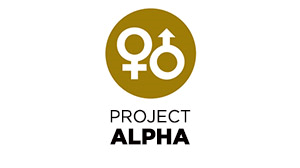 Hello,My name is Freddie Middlebrooks. I am the Director of Educational Activities for Alpha Phi Alpha, Theta Eta Lambda chapter located in St. Petersburg. This letter is regarding your interest in our organization's Project Alpha program. Project Alpha is a national program of our organization that focuses on mentoring young men in our community. We discuss various topics such as physical/mental health, sex education, college applications and scholarship opportunities, and various other topics to help guide young men on their journey in life.  These discussions and workshops will be led by prominent professionals, distinguished community leaders, and experts in their field.  Activities are design to be educational and fun while building lifetime brotherhood and mentorship. If you would like to participate in our Project Alpha curriculum, please fill out the application below. A date, time, and location will be provided for all meetings. If you have any questions, please contact us alphatel1962@gmail.com.Sincerely,Brother Freddie MiddlebrooksDirector of Educational ActivitiesAlpha Phi Alpha Theta Eta Lambda727-644-8010ALPHA PHI ALPHA FRATERNITY, INC.THETA ETA LAMBDA CHAPTERALPHATEL1962@GMAIL.COMPROJECT ALPHA STUDENT INFORMATION FORMSTUDENT NAME 													First 				Middle			LastADDRESS  													         Street		Apt. #		City			ZipSCHOOL					GRADE _______		STUDENT E-MAIL_______________________________ STUDENT’S PHONE________________________D.O.B.       /       /           	 AGE________          PARENT/GUARDIAN NAME 					PHONE NUMBER _________________PARENT E-MAIL ADDRESS   		    				WHAT DO YOU HOPE TO LEARN FROM THE PROGRAM?																												WHAT TOPIC(S) WOULD YOU LIKE TO DISCUSS IN THE PROGRAM? ______________________________________________________________________________________LIST ANY AWARDS, GRADES, HONORS, SCHOLARSHIPS OR ACHIEVEMENTS HAVE YOU MADE THUS FAR IN YOUR SCHOOL, COMMUNITY OR CHURCH?  _______________________________________________________________________________________________________________________________________________________________________________________________________________________________________________________________WHAT ARE YOUR GOALS AFTER HIGH SCHOOL? 																														WHAT IS YOUR CAREER OR JOB INTEREST?					STUDENT SIGNATURE			  PARENT SIGNATURE				____________________________________________________________________________________________(For Staff Use Only)Referring Person						Title					School					Phone			Date			____________________________________________________________________________________________(For Staff Use Only)Receiving Person					Interview Date:						Accepted		Not Accepted (Reason)____________________________